КЕРТ МЕРИМАА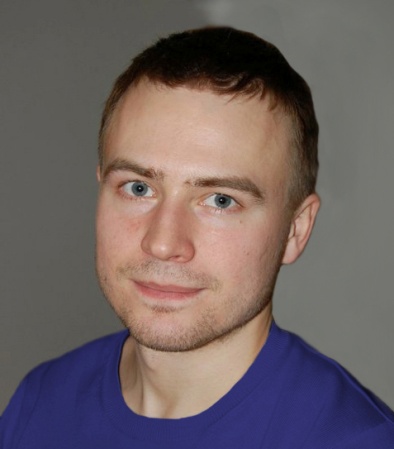 Имя: КертФамилия: МеримааДата рождения: 07.01.1992 г.Страна: ЭстонияГород: ТаллинМесто проживания: Москваe-mail: kertmerimaa@gmail.comТелефон (WhatsApp): +7 925 370 91 13Языковые пары в оба направления: эстонский-русский, эстонский-английский, английский-русскийРаботаю как письменным переводчиком, так и переводчиком аудиовизуальных материалов. Выполняю озвучивание текста, дубляж, на русском, английском и эстонском языках. Также могу оформить перевод в виде субтитров.Опыт работы:С 2010 года работаю переводчиком эстонского и английского языков. Сотни клиентов за плечами. Сотрудничаю с множеством бюро переводов. Есть заказчики, с которыми работаю годами.Переводил видео для российского телевидения с эстонского на русский (репортажи, интервью). Переводил множество видео на английский, а также озвучивал перевод (хорошее американское произношение).Имею статус профессионала на бирже фриланса Kwork - https://kwork.ru/user/kert - (высший рейтинг, 99% заказов сдано успешно и вовремя, выполнено без малого 200 заказов, более 100 отзывов)В SmartCat переведено более 670 проектов, более 500 тысяч слов. Рейтинг 9,9 на основе 48 оценок.Тематики:Юриспруденция, сайты, маркетинг, инфотехнологии, туризм, мультимедиа, менеджмент, личные документы, медицина, техника.В целом работаю на любую тему, главное ознакомиться заранее с материалом, чтобы оценить сложность и свои возможности предоставить качественный перевод.